FISH & GAME N.Z -WEST COAST REGION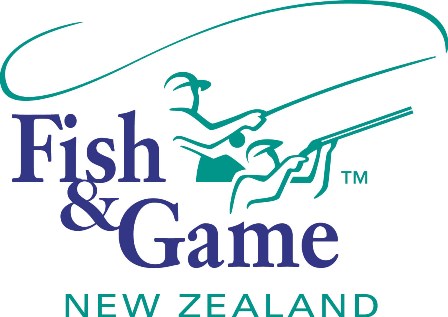 COUNCIL MEETINGTO BE HELD ON WEDNESDAY 15th JUNE 2016 AT THE 
SENIOR CITIZENS HALL - WESTPORT- AT 7:00P.M.AGENDAWelcome.Apologies.Agenda.(Agree on Agenda)Conflicts of interest.(Councilor recognition of agenda items in conflict with declared interests.)Accumulative Action List.(Revision and update of spreadsheet.)Minutes of the previous meeting.(Approval of previous meetings circulated and corrected minutes) Council Meetings.(Set council meeting dates)Correspondence.(Receive the correspondence)Financial Report.(Receive the financial report.)Manager’s Report.(Receive the managers’ report.)N.Z. Council Report.(Receive the NZ Council report)2016/17 Operational Workplan. (supplementary report)(Adopt reviewed and amended draft Operational Workplan)Sportsfish and Game Management Plan Review. (supplementary report)(Internal review to ascertain if a notified plan change is required to implement the new council’s goals)Governance Policies Review. (supplementary report)(Internal review to ascertain if change is required to implement the new council’s goals)Private use of Fish and Game boat. (Andy Harris)Public Forum. (If requested)(An opportunity for members of the public to express views to the council)